Bylchiad LlinellauMae’r swyddogaethau ‘Bylchiad Llinellau/Line Spacing’ ar y rhuban  ‘Cartref/Home’. 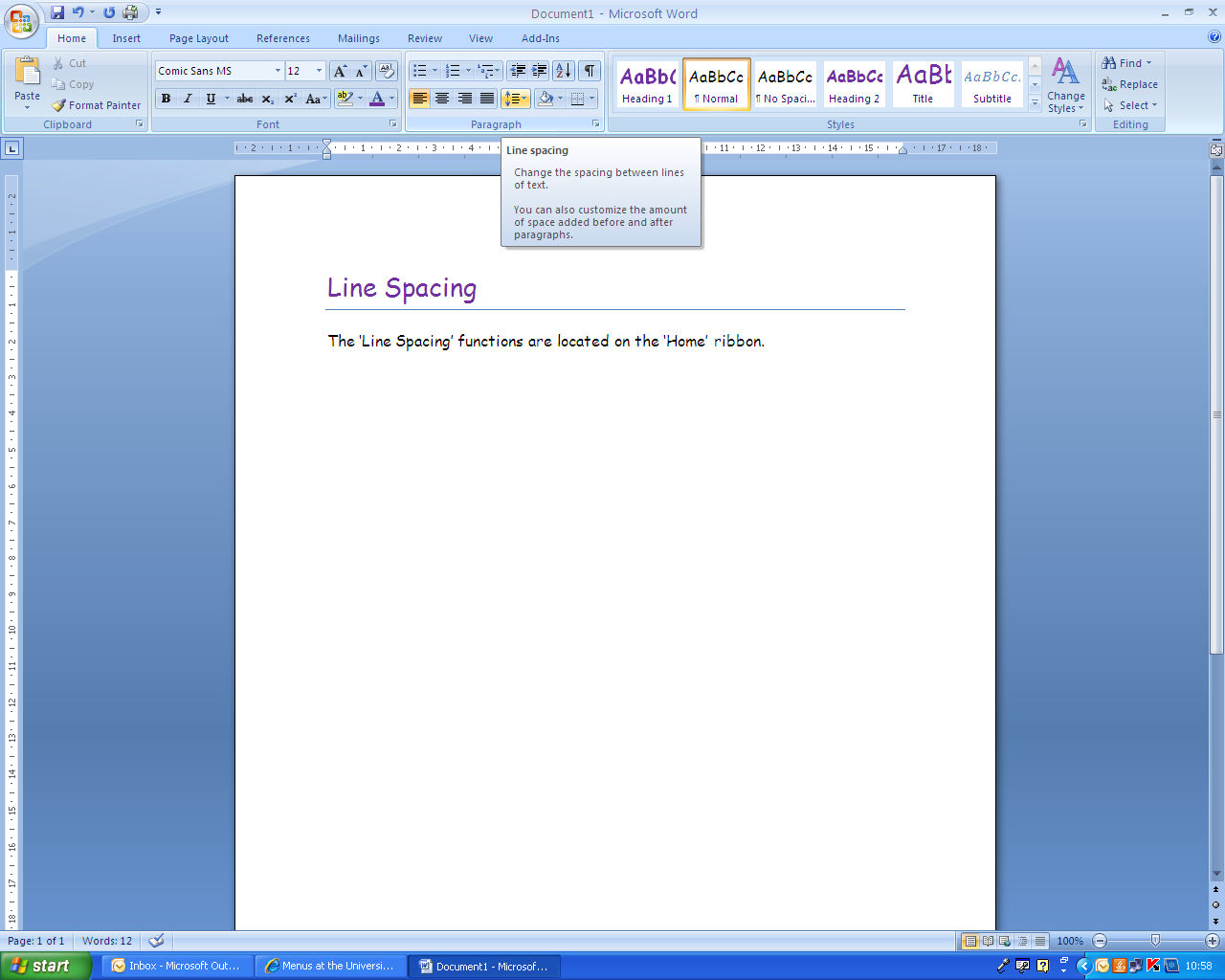 Mae Bylchiad Llinellau/Line Spacing yn cyfeirio at faint y bwlch rhwng llinellau testun. Y bwlch sydd wedi ei osod yn ddiofyn mewn dogfennau Word 2017 yw 1.15, ond efallai y bydd angen cyflwyno rhai aseiniadau â bylchau gwahanol rhwng llinellau, megis 1.5 neu 2.0. Gellir ysgrifennu’r rhain hefyd fel bylchau un a hanner a dwbl. Gosod maint y bwlch – Dogfennau newyddCliciwch yr icon ‘Bylchiad Llinellau/Line Spacing’ ar y rhuban ‘Cartref/Home’. 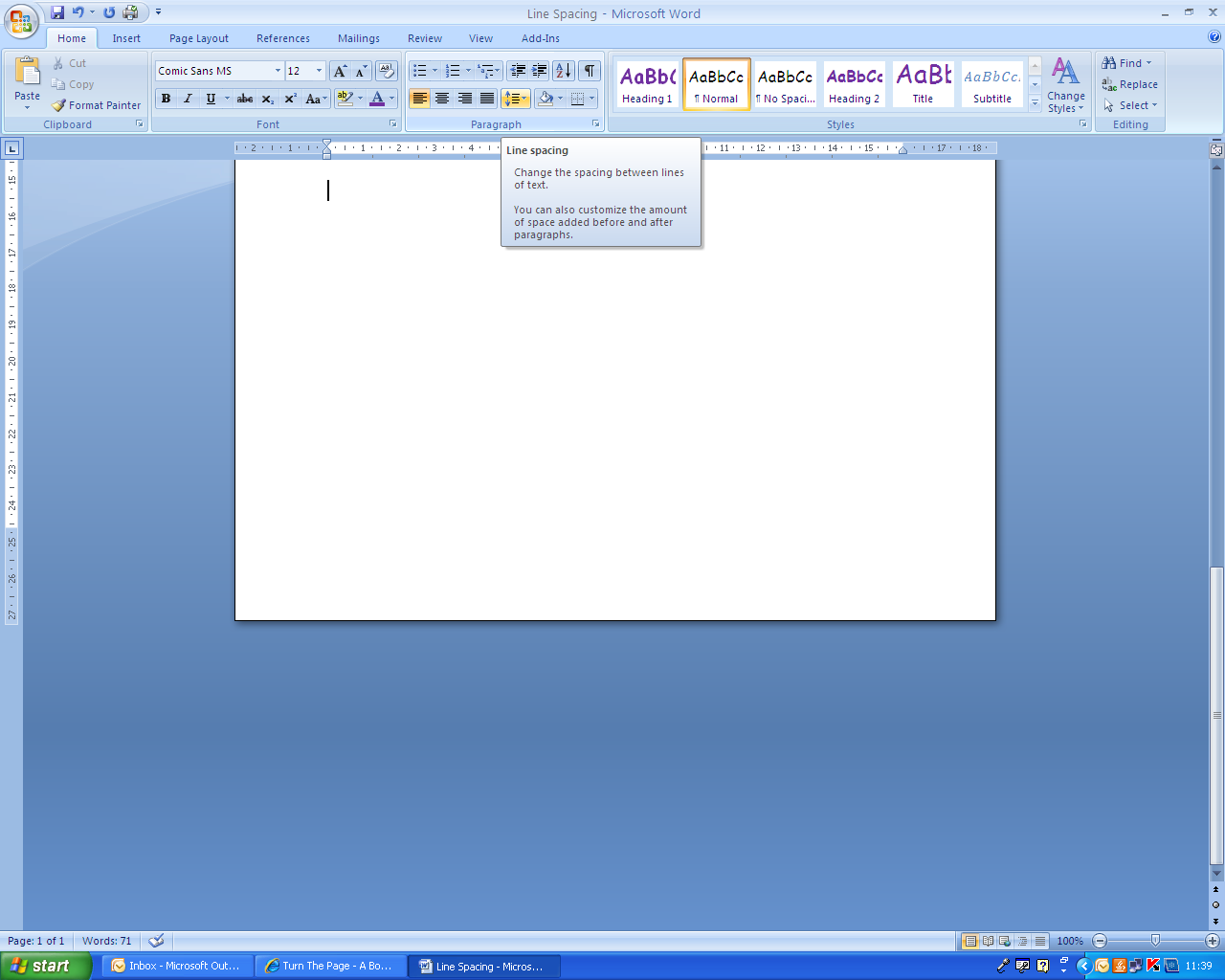 Testun sydd eisoes yn bodoli Dewiswch y testun i’w newid. Os ydych am newid y ddogfen gyfan, defnyddiwch y gorchymyn bysellfwrdd Ctrl + A i ddewis y testun i gyd. Cliciwch yr icon ‘Bylchiad Llinellau/Line Spacing’  a dewiswch y bwlch a ddymunwch o’r rhestr gwymp. DS: Dim ond y testun sydd wedi ei ddewis fydd yn newid i’r gosodiad bylchiad newydd. Newid y Gosodiad Bylchiad Llinellau Diofyn/Default  Gellir newid y gosodiad diofyn fel bod pob dogfen newydd yn defnyddio’r gosodiad a ddymunwch. Defnyddir y blwch dialog ‘Paragraff/Paragraph’ i ddewis y bylchau rhwng llinellau ac opsiynau eraill megis aliniad y testun. Agor y blwch dialog ‘Paragraff’. 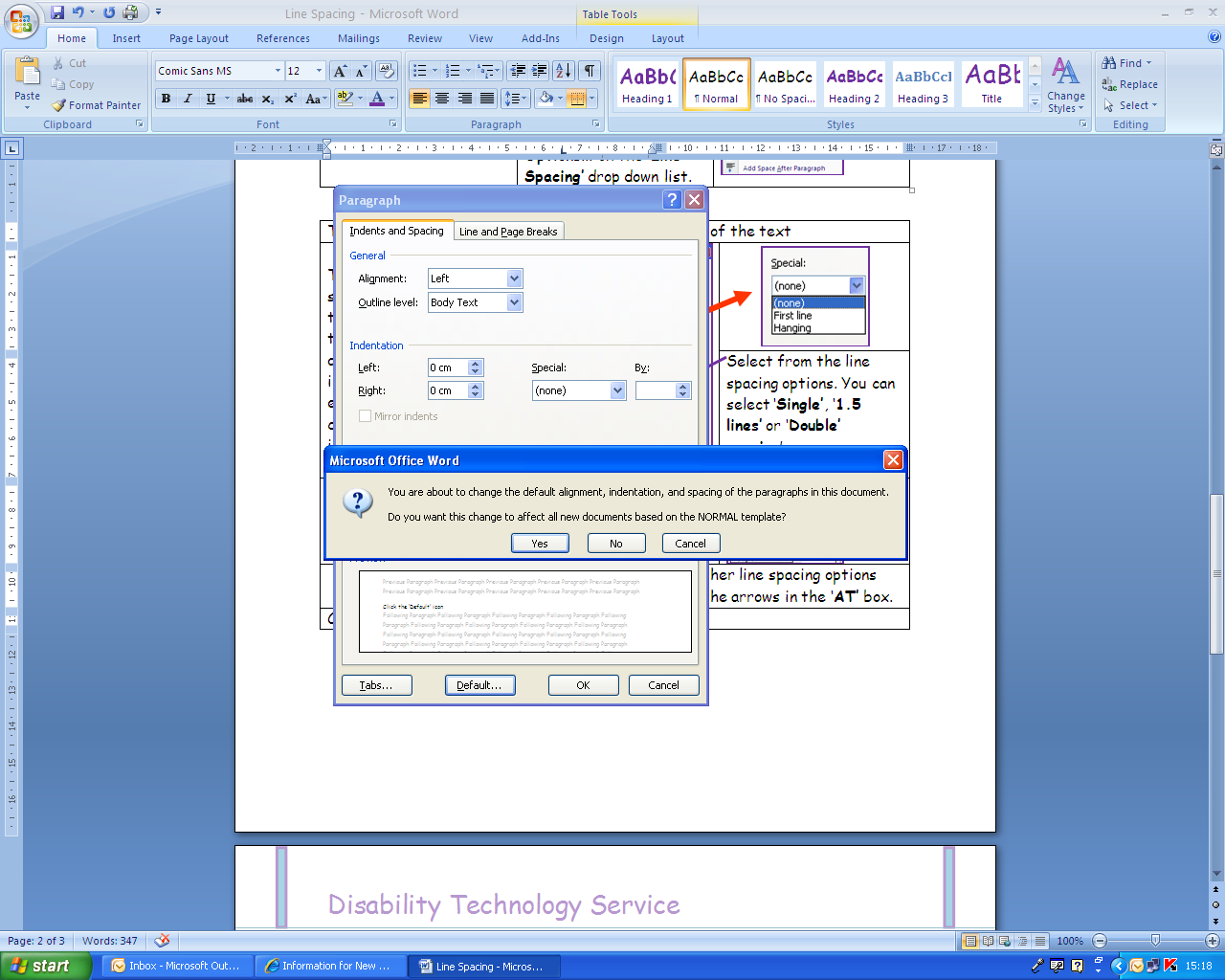 Mae tic wrth ochr chwith rhif yn nodi’r bwlch sydd wedi ei osod rhwng llinellau ar hyn o bryd. I ddewis bwlch o faint gwahanol, cliciwch y rhif a ddymunwch. Bydd pob testun wedyn yn defnyddio’r gosodiad hwn ar gyfer bylchau rhwng llinellau. 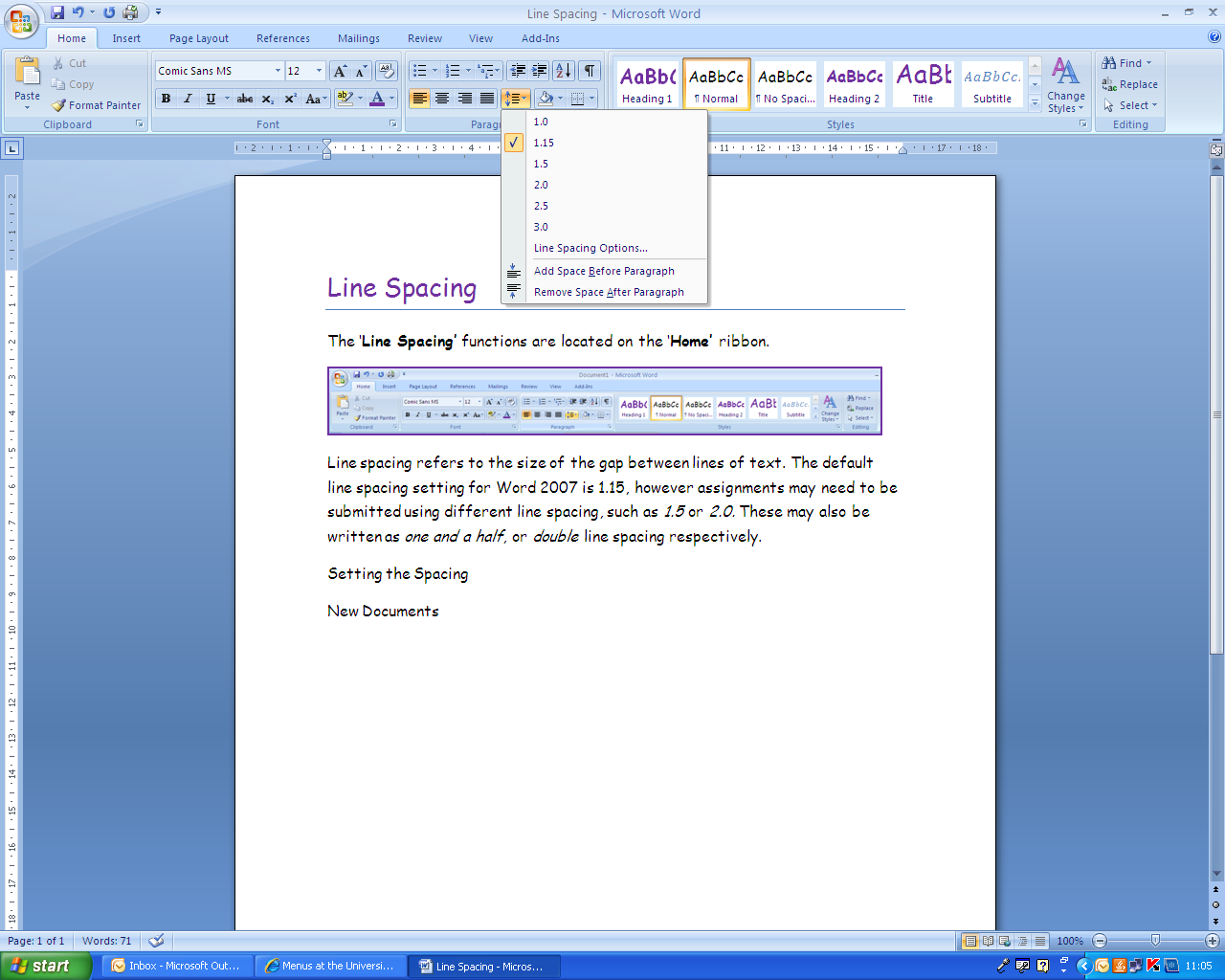 Mae dwy ffordd o agor y blwch dialog ‘Paragraff’.Mae dwy ffordd o agor y blwch dialog ‘Paragraff’.Mae dwy ffordd o agor y blwch dialog ‘Paragraff’.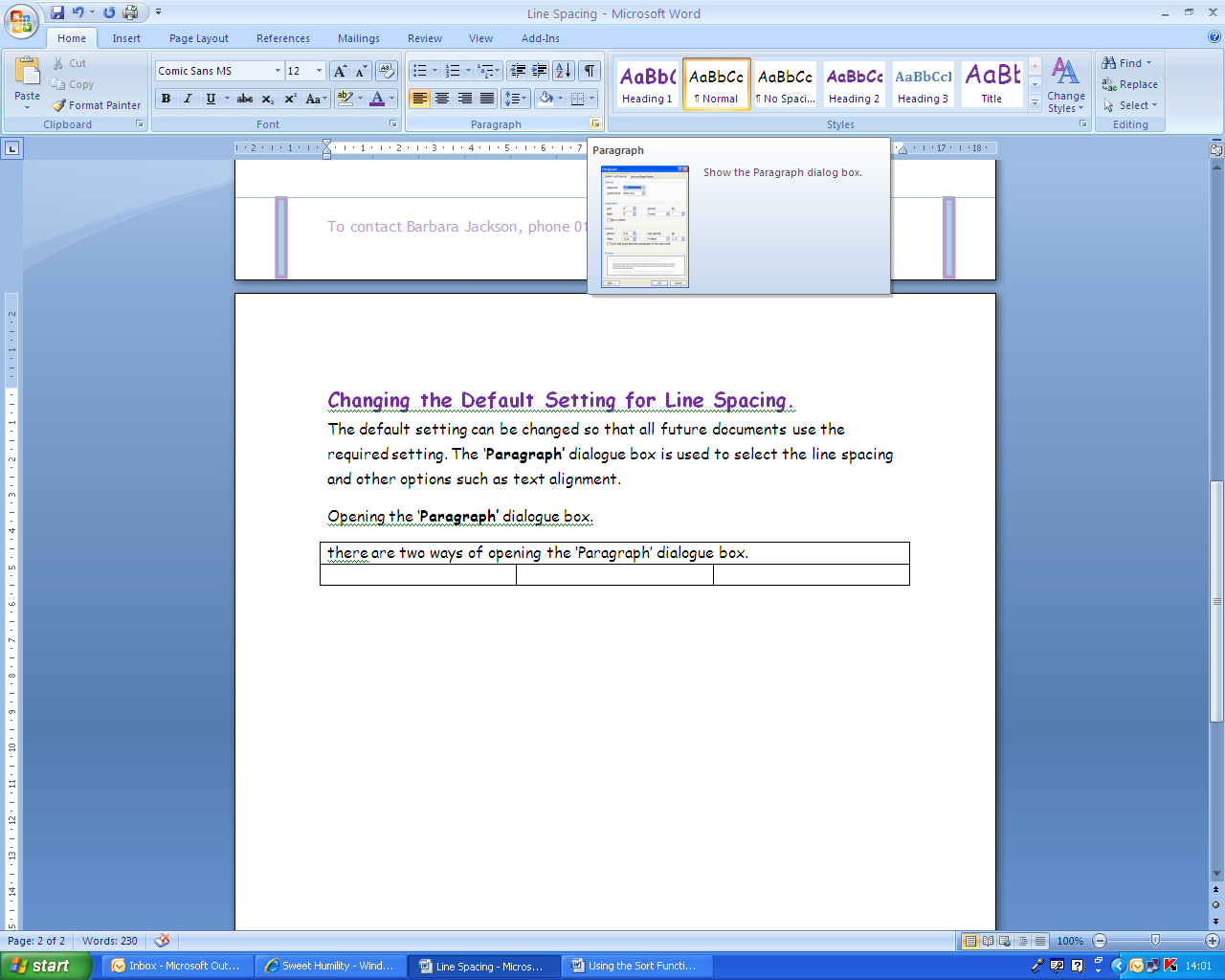 Naill ai clicio ar y saeth fach yn adran ‘Paragraff’ y rhuban ‘Cartref/Home’ neuGlicio’r ‘Opsiynau Bylchiad Llinellau/Line Spacing Options...’ ar restr gwymp ‘Bylchiad Llinellau/Line Spacing’. 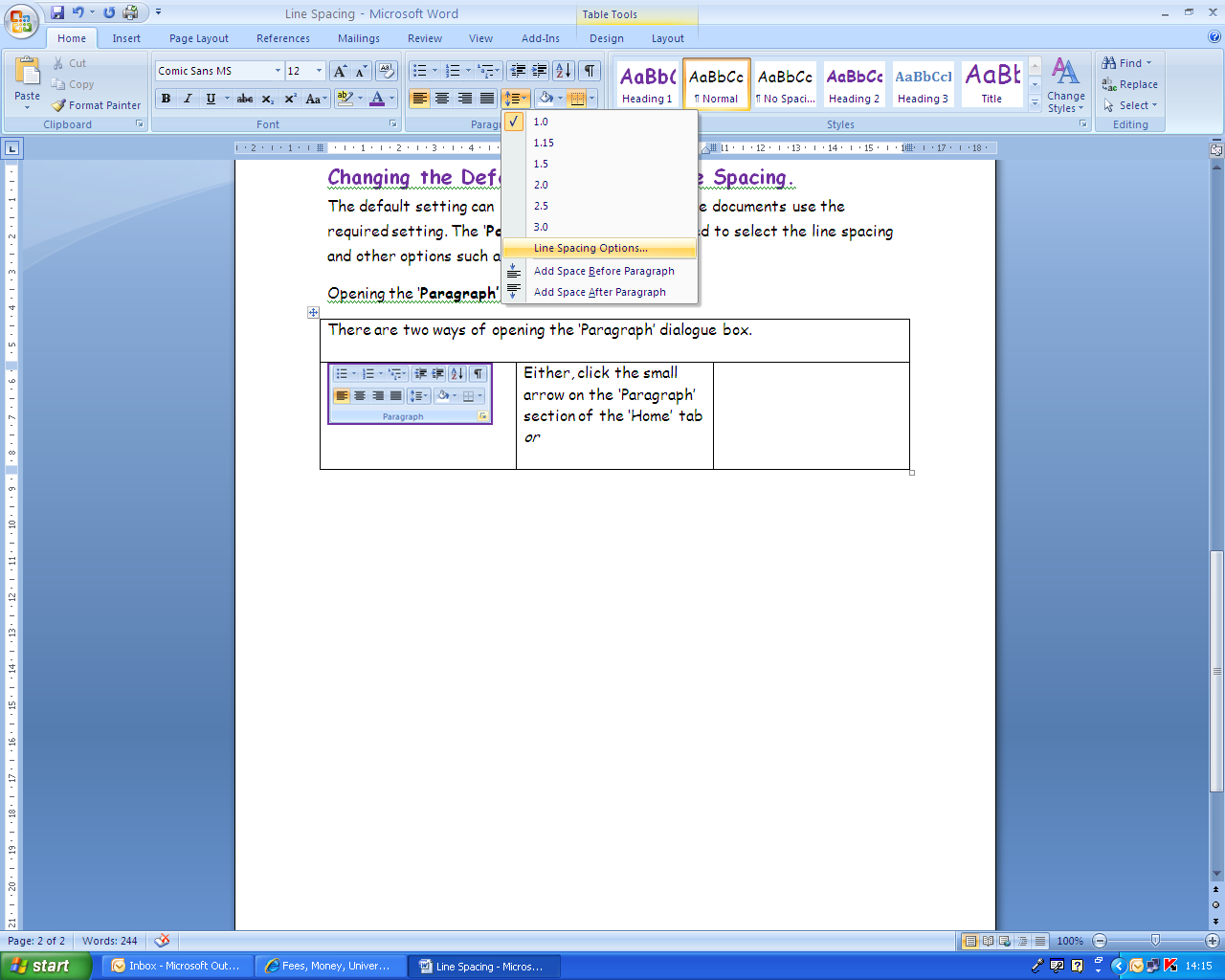 Defnyddir yr adran Cyffredinol/General’ i newid aliniad y testun Defnyddir yr adran Cyffredinol/General’ i newid aliniad y testun Defnyddir yr adran Cyffredinol/General’ i newid aliniad y testun Defnyddir yr adran Cyffredinol/General’ i newid aliniad y testun Defnyddir yr adran ‘Mewnoli/Indentation’ i addasu mewnoliad y testun. Gellir defnyddio’r opsiwn ‘Arbennig/Special’  i fewnoli llinell gyntaf pob paragraff neu i greu mewnoliad crog/ hanging indentation. 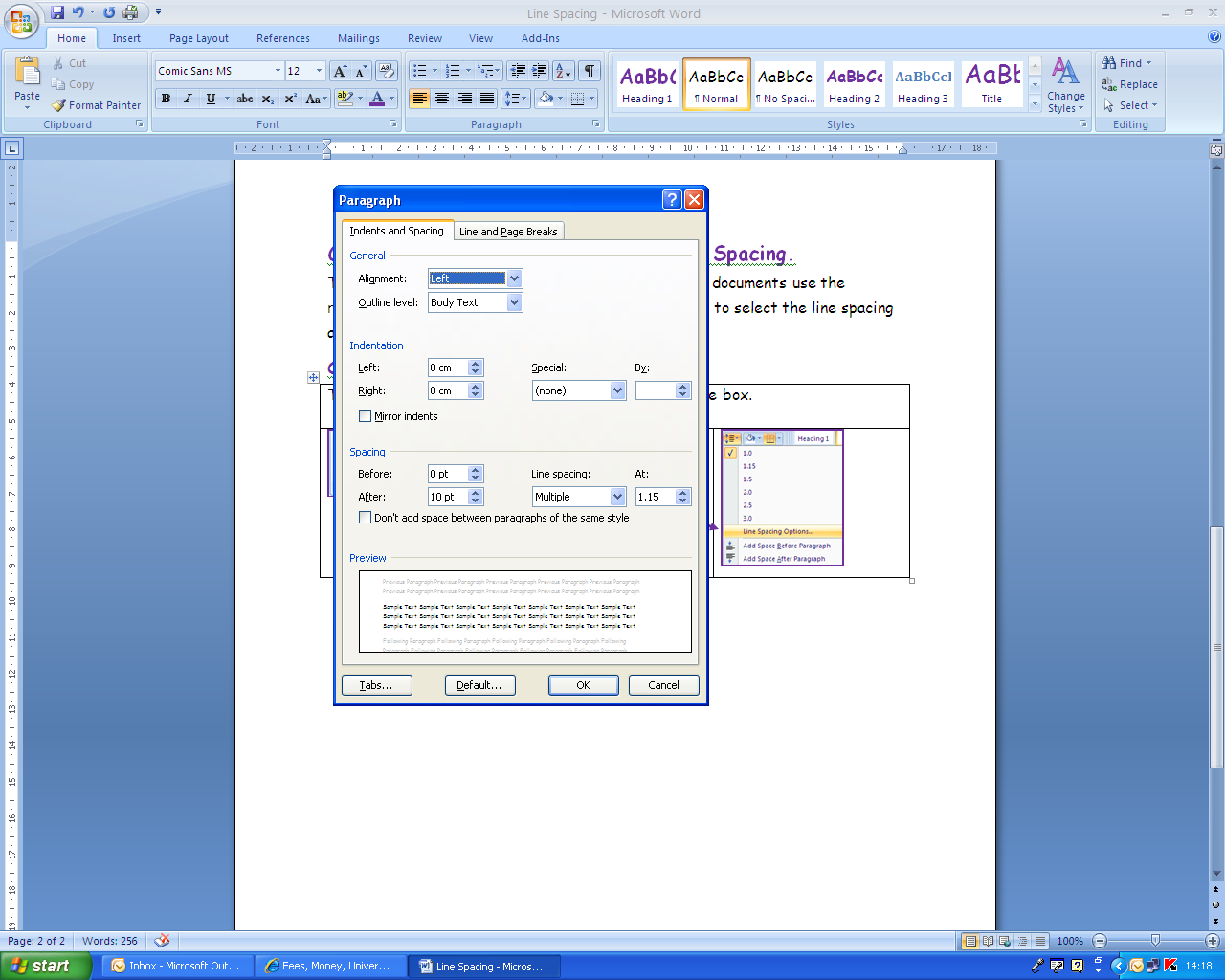 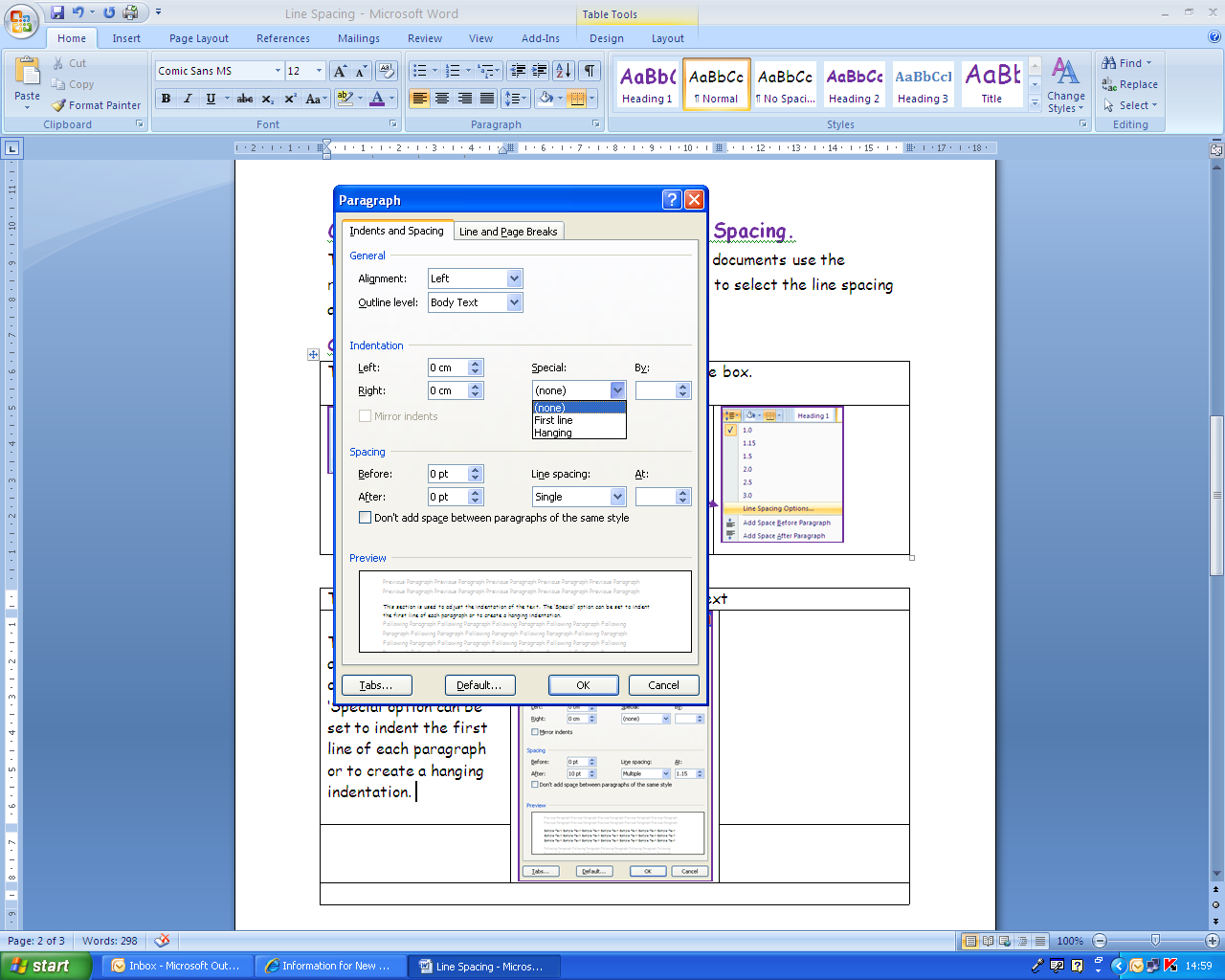 Defnyddir yr adran ‘Mewnoli/Indentation’ i addasu mewnoliad y testun. Gellir defnyddio’r opsiwn ‘Arbennig/Special’  i fewnoli llinell gyntaf pob paragraff neu i greu mewnoliad crog/ hanging indentation. Dewiswch o’r opsiynau bylchau. Gallwch ddewis  ‘Sengl/Single’, ‘1.5 llinell/lines’ neu ‘Bylchiad dwbl/Double spacing’. Mae’r opsiwn ‘Bylchiad/Spacing’ yn addasu maint y bwlch a ddangosir cyn neu ar ddiwedd llinell. 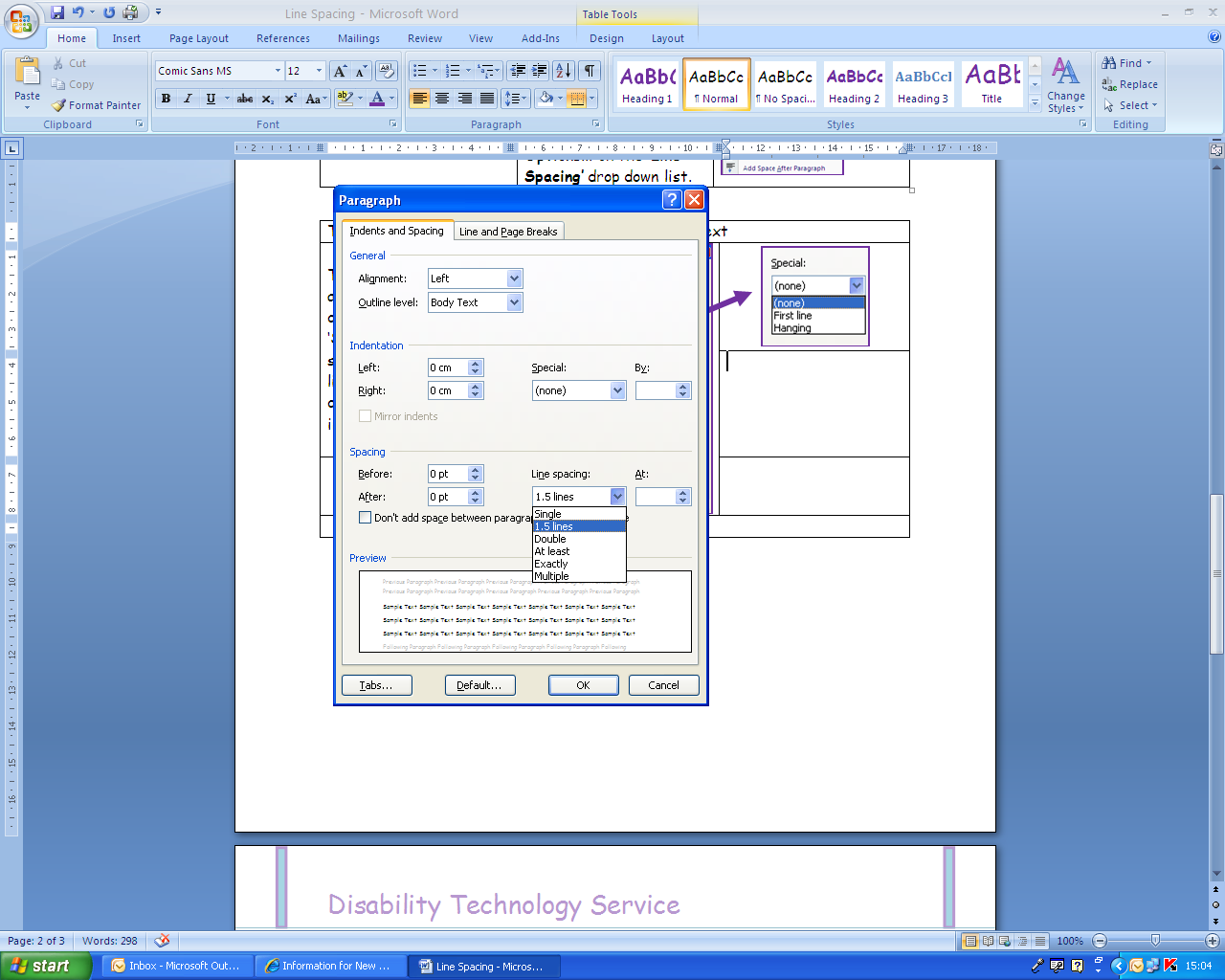 Ar gyfer opsiynau bylchu eraill cliciwch y saethau yn y blwch ‘At’. Ar gyfer opsiynau bylchu eraill cliciwch y saethau yn y blwch ‘At’. Cliciwch y botwm ‘Diofyn/Default’ i newid y gosodiadau diofyn ar gyfer dogfennau’r dyfodol.  Cliciwch y botwm ‘Diofyn/Default’ i newid y gosodiadau diofyn ar gyfer dogfennau’r dyfodol.  Cliciwch y botwm ‘Diofyn/Default’ i newid y gosodiadau diofyn ar gyfer dogfennau’r dyfodol.  Cliciwch y botwm ‘Diofyn/Default’ i newid y gosodiadau diofyn ar gyfer dogfennau’r dyfodol.  